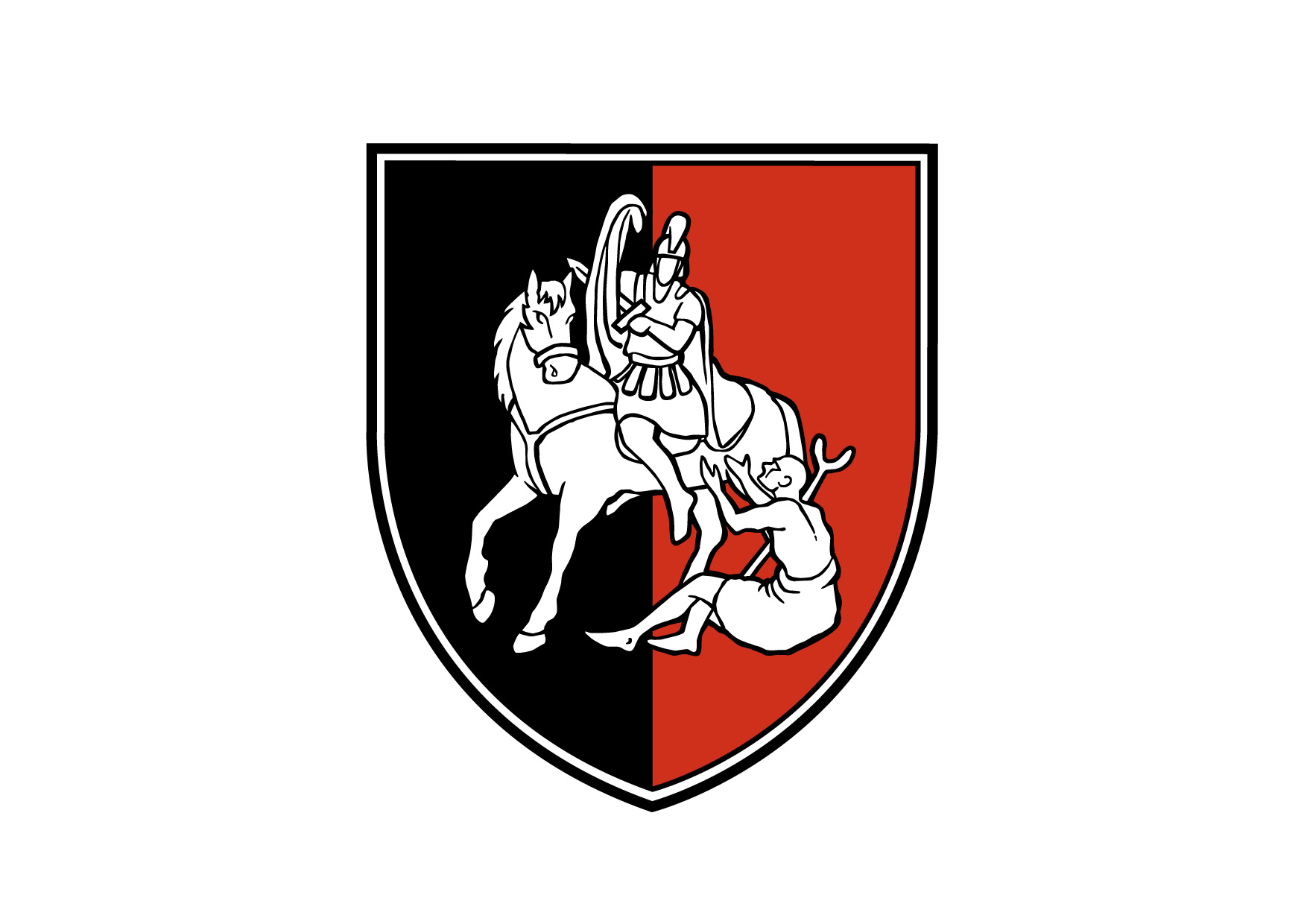 URLV4_02URLV4_02URLV4_02URLV4_02Občina Šmartno pri LitijiObčina Šmartno pri LitijiObčina Šmartno pri LitijiObčina Šmartno pri LitijiObčina Šmartno pri LitijiURLV4_02URLV4_02URLV4_02URLV4_02Občina Šmartno pri LitijiObčina Šmartno pri LitijiObčina Šmartno pri LitijiObčina Šmartno pri LitijiObčina Šmartno pri LitijiIzpisano: 22.11.2022 12:34:11Izpisano: 22.11.2022 12:34:11Izpisano: 22.11.2022 12:34:11Izpisano: 22.11.2022 12:34:11Občinska volilna komisijaObčinska volilna komisijaObčinska volilna komisijaObčinska volilna komisijaObčinska volilna komisijaČas izr.: 22.11.2022 12:30:00Čas izr.: 22.11.2022 12:30:00Čas izr.: 22.11.2022 12:30:00Čas izr.: 22.11.2022 12:30:00Občinska volilna komisijaObčinska volilna komisijaObčinska volilna komisijaObčinska volilna komisijaObčinska volilna komisijaStran: 1 od 1Stran: 1 od 1Stran: 1 od 1Stran: 1 od 1Stran: 1 od 1Stran: 1 od 1Stran: 1 od 1Stran: 1 od 1Številka: Številka: Številka: Številka: Datum: 22.11.2022Datum: 22.11.2022Datum: 22.11.2022Datum: 22.11.2022Volitve v občinski svetVolitve v občinski svetVolitve v občinski svetVolitve v občinski svetVolitve v občinski svetVolitve v občinski svetVolitve v občinski svetProporcionalni - več VEProporcionalni - več VEProporcionalni - več VEProporcionalni - več VEProporcionalni - več VEProporcionalni - več VEProporcionalni - več VEIzračunani količniki po d'HondtuIzračunani količniki po d'HondtuIzračunani količniki po d'HondtuIzračunani količniki po d'HondtuIzračunani količniki po d'HondtuIzračunani količniki po d'HondtuIzračunani količniki po d'HondtuIzračunani količniki po d'HondtuIzračunani količniki po d'HondtuIzračunani količniki po d'HondtuIzračunani količniki po d'HondtuIzračunani količniki po d'HondtuŠtevilo mandatov v občini: 16Število mandatov v občini: 16Število mandatov v občini: 16Število mandatov v občini: 16Število mandatov v občini: 16Število mandatov v občini: 16Število mandatov v občini: 16Število mandatov v občini: 16Število mandatov v občini: 16Število mandatov v občini: 16Število mandatov v občini: 16Število mandatov v občini: 16Število mandatov v občini: 16Zaporedna številkaZaporedna številkaKoličnikIzžrebana številkaIzžrebana številkaIme listeIme listeIme listeIme listeIme listeIme listeIme listeIme liste11536,00SLOVENSKA LJUDSKA STRANKASLOVENSKA LJUDSKA STRANKASLOVENSKA LJUDSKA STRANKASLOVENSKA LJUDSKA STRANKASLOVENSKA LJUDSKA STRANKASLOVENSKA LJUDSKA STRANKASLOVENSKA LJUDSKA STRANKASLOVENSKA LJUDSKA STRANKA22475,00SLOVENSKA DEMOKRATSKA STRANKASLOVENSKA DEMOKRATSKA STRANKASLOVENSKA DEMOKRATSKA STRANKASLOVENSKA DEMOKRATSKA STRANKASLOVENSKA DEMOKRATSKA STRANKASLOVENSKA DEMOKRATSKA STRANKASLOVENSKA DEMOKRATSKA STRANKASLOVENSKA DEMOKRATSKA STRANKA33456,00GIBANJE SVOBODAGIBANJE SVOBODAGIBANJE SVOBODAGIBANJE SVOBODAGIBANJE SVOBODAGIBANJE SVOBODAGIBANJE SVOBODAGIBANJE SVOBODA44402,00Lista za občino ŠmartnoLista za občino ŠmartnoLista za občino ŠmartnoLista za občino ŠmartnoLista za občino ŠmartnoLista za občino ŠmartnoLista za občino ŠmartnoLista za občino Šmartno55348,00Lista Karmen SadarLista Karmen SadarLista Karmen SadarLista Karmen SadarLista Karmen SadarLista Karmen SadarLista Karmen SadarLista Karmen Sadar66329,00NOVA SLOVENIJA - KRŠČANSKI DEMOKRATINOVA SLOVENIJA - KRŠČANSKI DEMOKRATINOVA SLOVENIJA - KRŠČANSKI DEMOKRATINOVA SLOVENIJA - KRŠČANSKI DEMOKRATINOVA SLOVENIJA - KRŠČANSKI DEMOKRATINOVA SLOVENIJA - KRŠČANSKI DEMOKRATINOVA SLOVENIJA - KRŠČANSKI DEMOKRATINOVA SLOVENIJA - KRŠČANSKI DEMOKRATI77268,00SLOVENSKA LJUDSKA STRANKASLOVENSKA LJUDSKA STRANKASLOVENSKA LJUDSKA STRANKASLOVENSKA LJUDSKA STRANKASLOVENSKA LJUDSKA STRANKASLOVENSKA LJUDSKA STRANKASLOVENSKA LJUDSKA STRANKASLOVENSKA LJUDSKA STRANKA88237,50SLOVENSKA DEMOKRATSKA STRANKASLOVENSKA DEMOKRATSKA STRANKASLOVENSKA DEMOKRATSKA STRANKASLOVENSKA DEMOKRATSKA STRANKASLOVENSKA DEMOKRATSKA STRANKASLOVENSKA DEMOKRATSKA STRANKASLOVENSKA DEMOKRATSKA STRANKASLOVENSKA DEMOKRATSKA STRANKA99228,00GIBANJE SVOBODAGIBANJE SVOBODAGIBANJE SVOBODAGIBANJE SVOBODAGIBANJE SVOBODAGIBANJE SVOBODAGIBANJE SVOBODAGIBANJE SVOBODA1010201,00Lista za občino ŠmartnoLista za občino ŠmartnoLista za občino ŠmartnoLista za občino ŠmartnoLista za občino ŠmartnoLista za občino ŠmartnoLista za občino ŠmartnoLista za občino Šmartno1111178,67SLOVENSKA LJUDSKA STRANKASLOVENSKA LJUDSKA STRANKASLOVENSKA LJUDSKA STRANKASLOVENSKA LJUDSKA STRANKASLOVENSKA LJUDSKA STRANKASLOVENSKA LJUDSKA STRANKASLOVENSKA LJUDSKA STRANKASLOVENSKA LJUDSKA STRANKA1212174,00Lista Karmen SadarLista Karmen SadarLista Karmen SadarLista Karmen SadarLista Karmen SadarLista Karmen SadarLista Karmen SadarLista Karmen Sadar1313164,50NOVA SLOVENIJA - KRŠČANSKI DEMOKRATINOVA SLOVENIJA - KRŠČANSKI DEMOKRATINOVA SLOVENIJA - KRŠČANSKI DEMOKRATINOVA SLOVENIJA - KRŠČANSKI DEMOKRATINOVA SLOVENIJA - KRŠČANSKI DEMOKRATINOVA SLOVENIJA - KRŠČANSKI DEMOKRATINOVA SLOVENIJA - KRŠČANSKI DEMOKRATINOVA SLOVENIJA - KRŠČANSKI DEMOKRATI1414158,33SLOVENSKA DEMOKRATSKA STRANKASLOVENSKA DEMOKRATSKA STRANKASLOVENSKA DEMOKRATSKA STRANKASLOVENSKA DEMOKRATSKA STRANKASLOVENSKA DEMOKRATSKA STRANKASLOVENSKA DEMOKRATSKA STRANKASLOVENSKA DEMOKRATSKA STRANKASLOVENSKA DEMOKRATSKA STRANKA1515152,00GIBANJE SVOBODAGIBANJE SVOBODAGIBANJE SVOBODAGIBANJE SVOBODAGIBANJE SVOBODAGIBANJE SVOBODAGIBANJE SVOBODAGIBANJE SVOBODA1616134,00SLOVENSKA LJUDSKA STRANKASLOVENSKA LJUDSKA STRANKASLOVENSKA LJUDSKA STRANKASLOVENSKA LJUDSKA STRANKASLOVENSKA LJUDSKA STRANKASLOVENSKA LJUDSKA STRANKASLOVENSKA LJUDSKA STRANKASLOVENSKA LJUDSKA STRANKA1717134,00Lista za občino ŠmartnoLista za občino ŠmartnoLista za občino ŠmartnoLista za občino ŠmartnoLista za občino ŠmartnoLista za občino ŠmartnoLista za občino ŠmartnoLista za občino Šmartno1818118,75SLOVENSKA DEMOKRATSKA STRANKASLOVENSKA DEMOKRATSKA STRANKASLOVENSKA DEMOKRATSKA STRANKASLOVENSKA DEMOKRATSKA STRANKASLOVENSKA DEMOKRATSKA STRANKASLOVENSKA DEMOKRATSKA STRANKASLOVENSKA DEMOKRATSKA STRANKASLOVENSKA DEMOKRATSKA STRANKA1919116,00Lista Karmen SadarLista Karmen SadarLista Karmen SadarLista Karmen SadarLista Karmen SadarLista Karmen SadarLista Karmen SadarLista Karmen Sadar2020114,00GIBANJE SVOBODAGIBANJE SVOBODAGIBANJE SVOBODAGIBANJE SVOBODAGIBANJE SVOBODAGIBANJE SVOBODAGIBANJE SVOBODAGIBANJE SVOBODA2121109,67NOVA SLOVENIJA - KRŠČANSKI DEMOKRATINOVA SLOVENIJA - KRŠČANSKI DEMOKRATINOVA SLOVENIJA - KRŠČANSKI DEMOKRATINOVA SLOVENIJA - KRŠČANSKI DEMOKRATINOVA SLOVENIJA - KRŠČANSKI DEMOKRATINOVA SLOVENIJA - KRŠČANSKI DEMOKRATINOVA SLOVENIJA - KRŠČANSKI DEMOKRATINOVA SLOVENIJA - KRŠČANSKI DEMOKRATIObčinska volilna komisija Občine Šmartno pri Litiji, Tomazinova ulica 2, Šmartno pri Litiji, 1275 Šmartno pri LitijiObčinska volilna komisija Občine Šmartno pri Litiji, Tomazinova ulica 2, Šmartno pri Litiji, 1275 Šmartno pri LitijiObčinska volilna komisija Občine Šmartno pri Litiji, Tomazinova ulica 2, Šmartno pri Litiji, 1275 Šmartno pri LitijiObčinska volilna komisija Občine Šmartno pri Litiji, Tomazinova ulica 2, Šmartno pri Litiji, 1275 Šmartno pri LitijiObčinska volilna komisija Občine Šmartno pri Litiji, Tomazinova ulica 2, Šmartno pri Litiji, 1275 Šmartno pri LitijiObčinska volilna komisija Občine Šmartno pri Litiji, Tomazinova ulica 2, Šmartno pri Litiji, 1275 Šmartno pri LitijiObčinska volilna komisija Občine Šmartno pri Litiji, Tomazinova ulica 2, Šmartno pri Litiji, 1275 Šmartno pri LitijiObčinska volilna komisija Občine Šmartno pri Litiji, Tomazinova ulica 2, Šmartno pri Litiji, 1275 Šmartno pri LitijiObčinska volilna komisija Občine Šmartno pri Litiji, Tomazinova ulica 2, Šmartno pri Litiji, 1275 Šmartno pri Litijie-mail: info@smartno-litija.sie-mail: info@smartno-litija.sie-mail: info@smartno-litija.sie-mail: info@smartno-litija.sie-mail: info@smartno-litija.sie-mail: info@smartno-litija.sie-mail: info@smartno-litija.sie-mail: info@smartno-litija.sie-mail: info@smartno-litija.si